Lesson 4 Practice ProblemsHere is a picture of a Ferris wheel. It has a diameter of 80 meters.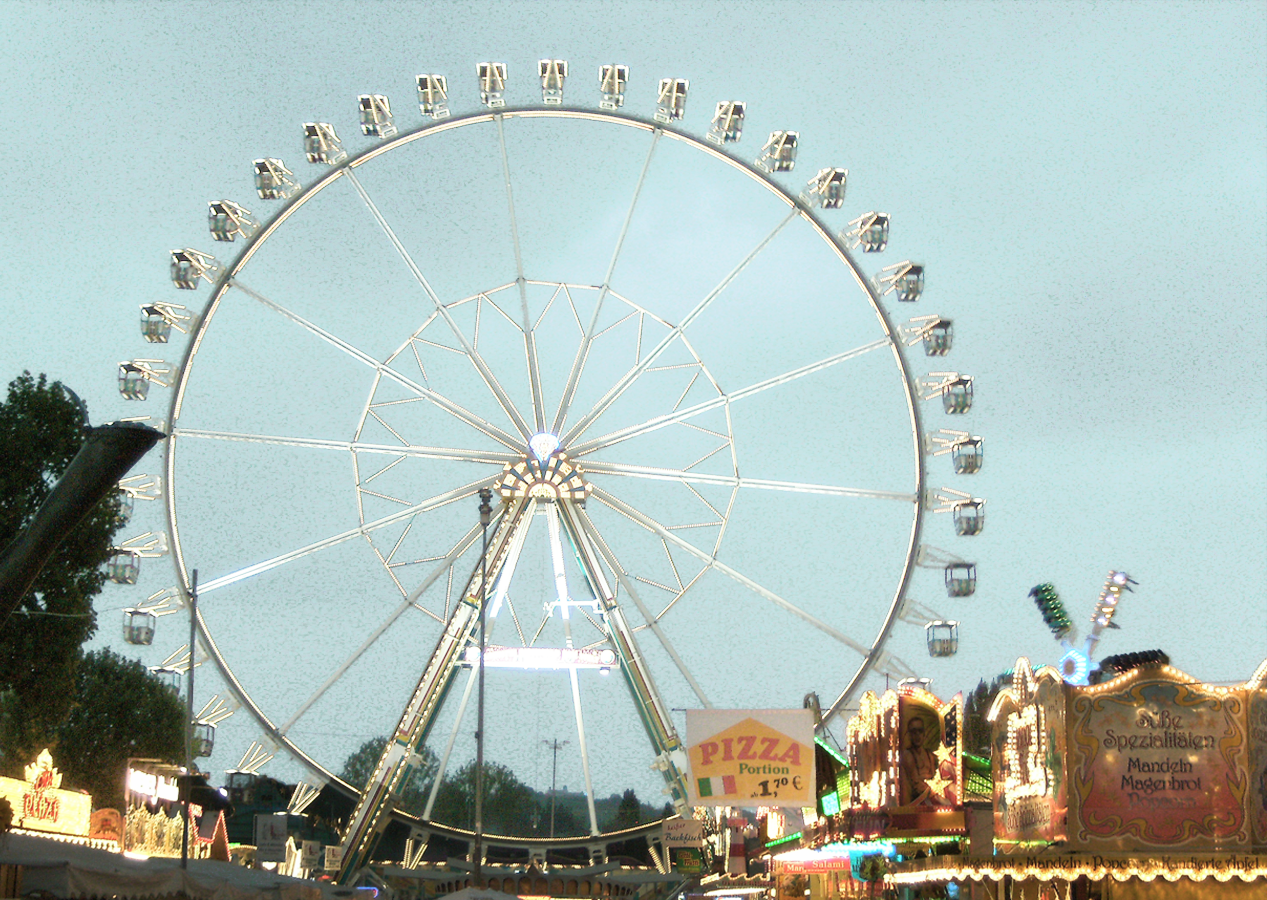 On the picture, draw and label a diameter.How far does a rider travel in one complete rotation around the Ferris wheel?Identify each measurement as the diameter, radius, or circumference of the circular object. Then, estimate the other two measurements for the circle.The length of the minute hand on a clock is 5 in.The distance across a sink drain is 3.8 cm.The tires on a mining truck are 14 ft tall.The fence around a circular pool is 75 ft long.The distance from the tip of a slice of pizza to the crust is 7 in.Breaking a cookie in half creates a straight side 10 cm long.The length of the metal rim around a glass lens is 190 mm.From the center to the edge of a DVD measures 60 mm.A half circle is joined to an equilateral triangle with side lengths of 12 units. What is the perimeter of the resulting shape?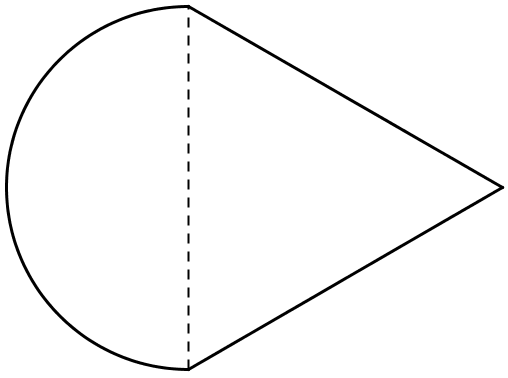 Circle A has a diameter of 1 foot. Circle B has a circumference of 1 meter. Which circle is bigger? Explain your reasoning. (1 inch = 2.54 centimeters)The circumference of Tyler's bike tire is 72 inches. What is the diameter of the tire?(From Unit 3, Lesson 3.)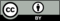 © CC BY Open Up Resources. Adaptations CC BY IM.